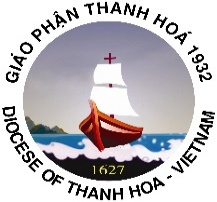 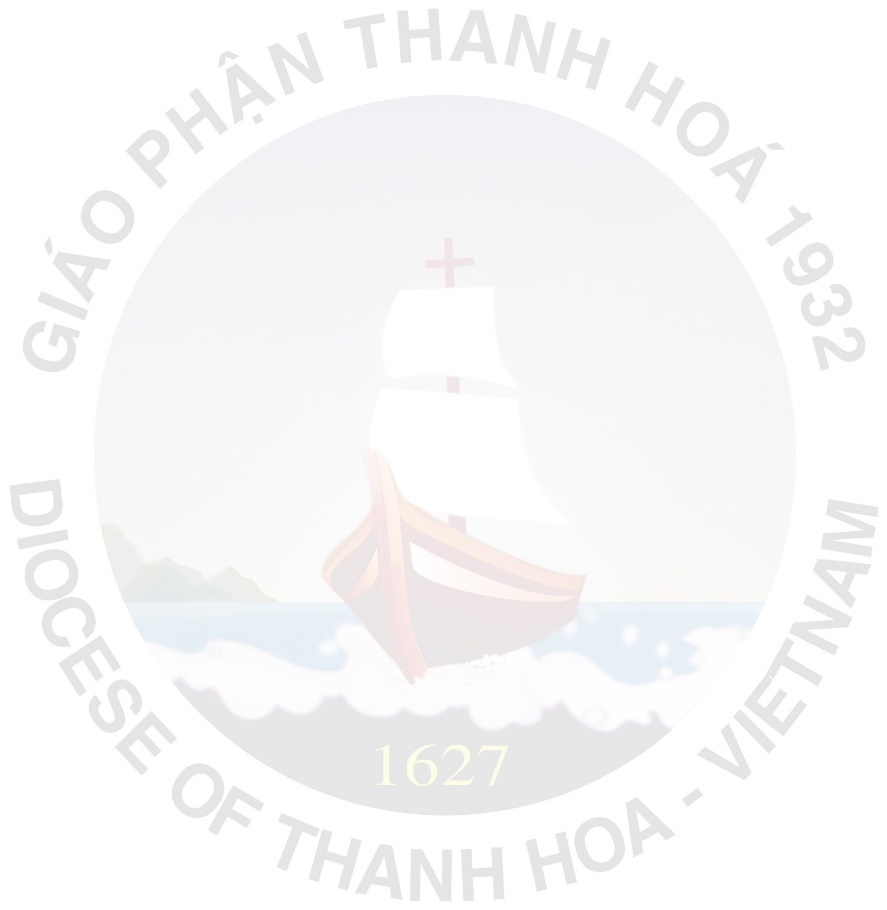 Con xin giới thiệu với cha,Anh (Chị) (Tên thánh, Họ và tên): 	Sinh ngày: …../…../……..     Quê quán: 	Con ông: ……………………………………….…….Và bà: 	Rửa tội ngày: .............................................................Tại:	Người Rửa tội: ...........................................................Người đỡ đầu:	Rước lễ lần đầu ngày: ............................................Tại:	Thêm sức ngày: ........................................................Tại:	Đấng Thêm sức: .......................................................Người đỡ đầu:	Số điện thoại: .............................................................Email:	Thuộc Giáo xứ: ………..………..……Giáo hạt:…………….…..……..Giáo phận	Hoặc trong tình trạng khác:	Xin kết hôn với: 	Sinh ngày: …../…../……..     Quê quán: 	Con ông: …………………………………………….Và bà: 	Rửa tội ngày: .............................................................Tại:	Người Rửa tội: ............................................................Người đỡ đầu:	Rước lễ lần đầu ngày: ............................................Tại:	Thêm sức ngày: ........................................................Tại:	Đấng Thêm sức: .......................................................Người đỡ đầu:	Số điện thoại: .............................................................Email:	Thuộc giáo xứ của cha.Kính xin cha giúp đỡ cho đương sự được kết hôn theo luật Hội thánh.Con xin chân thành cảm ơn cha. 